www.maturski.orgTEMA: Kineska mafija(Seminarski rad iz predmeta: Osnovi kriminologije)Sadržaj:1.	Uvod	32.	Mafija	42.1.	Istorijski razvoj	53.	Kineska mafija	83.1.	Istorija trijade	93.2.	Trijade u Hong Kongu i Kini	103.3.	Članovi trijade	103.4.	Nasilje i kriminal trijada	124.	Zaključak	155.	Literatura	16UvodU ovom seminarskom radu ću objasniti šta znači pojam mafija, koje vrste mafije postoje, čime se bave i slično.Najviše pažnje ću obratiti na kinesku mafiju i detaljno ću objasniti njihov sastav, područje djelovanja i način rada jer se ona ubraja u najopasnije mafije današnjice pored ruske, kolumbijske, talijanske, japanske i mnogih drugih.Kineski pojam za kriminalnu organizaciju, mafiju je trijada.MafijaPorijeklo riječi mafija nije do kraja razjašnjeno i postoji nekoliko tumačenja. Jedno tvrdi da je riječ došla od izreke koja je nastala tokom francuske invazije na Siciliju 1282. koja glasi: „Morte Alla Francia Italia Anel“ (početna slova ovih riječi daju MAFIA) što znači: „smrt Francuskoj, Italija izdiše“. Jedno filološko tumačenje tvrdi da riječ mafija dolazi od arapskog mahias, što znači razmetljivac. Drugo filološko tumačenje je da takođe dolazi iz arapskog, ali od riječi mu afah, što znači rebel, protivnik zakona. Još jedno tumačenje, i ujedno tumačenje koje sam ja prihvatio u ovom radu,  jest da riječ znači skrovište (takođe iz arapskog) i da potiče čak iz 9. vijeka kad su Sicilijom vladali Arapi, kada je domaće stanovništvo zbog ugnjetavanja i prisilnog rada očajnički pokušavalo pobjeći i naći utočište.Kroz Siciliju je otad prošlo mnogo stranih vladara (Francuzi, Španci, Nijemci, Austrijanci, Grci), te su Sicilijanci tokom svih tih vijekova tražili spas u brdima Sicilije. S vremenom su se izbjeglice ujedinile u tajno društvo i to porodičnog tipa, ali sa vrlo snažnom hijerarhijom. To tajno društvo, zvano mafija, nije imalo povjerenja u vlast te su se oslanjali na vlastite „zakone“.Zanimljiv je način na koji su se financirali. Seljacima su se slala prijeteća pisma u kojima mafija traži novac u zamjenu za zaštitu, a ako bi se seljak oglušio na taj zahtjev, slijedile bi otmice, ubistva, unakaženja. Na koverti je bila nacrtana crna ruka i „Tako su Sicilijanci plaćali dvostruke poreze, jedne za službenu vlast, policiju i sudstvo, a druge za mafiju“.Iako je mafija počela kao svojevrsni narodni pokret otpora protiv brojnih okupatora, s vremenom je postala onakvom kakvom je danas znamo: okrutna, hermetička zajednica čiji glavni cilj više nije odbrana od osvajača, već nemilosrdna pljačka i kriminal koji su zamaskirani u hrabrost, čast i disciplinu.Istorijski razvojU drugoj polovini 19. vijeka, postojale su bande imigranata koje su štitile svoje okruženje. Jedna od takvih bandi bila je i Fajv Points Geng (Five Points Gang) iz Njujorka. Ime dolazi iz činjenice da su djelovali na području pet punktova, tj. mjesta:ulica Mulberry, Anthony, Orange, Little Water i Cross. Okrutna i nasilna banda čiji su sukobi s drugim bandama često završavali smrću. Krajem vijeka u bandi jačaju figure kao Jonny Torrio i Frankie Yale, koji su otvorili vrata i poznatom Alphonsu Caponeu te Charlieju Lucianu. Struktura bande sve je više jačala i njihova moć bila je zaista velika. Ali, slava i moć bande počela je slabiti 1915. godine odlaskom Caponea i Torria u Čikago te Luciana u zatvor.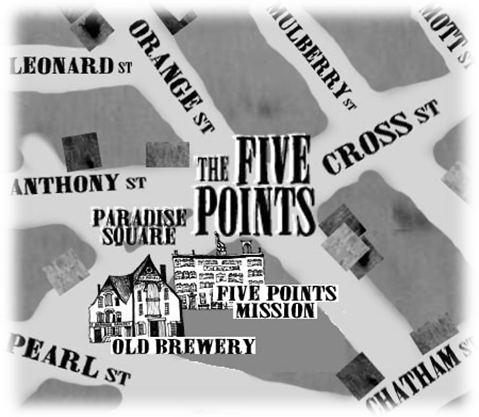 Sledećih petnaestak godina Čikago je bio glavni grad mafije. Cvjetanju mafije, upravo tada, vjerovatno je pridonijela činjenica što je 1919. godine donesen osamnaesti amandman (Volstead Act) kojim je zabranjena destilacija, prodaja i pijenje alkohola.Tih godina, poznatima pod nazivom Doba prohibicije, najveće ime u Čikagu bilo Al „Scarface“ Capone, gangster koji je u vrh mafije došao nakon smrti Johna Torria, koji je iza sebe ostavio ogromno poslovno carstvo. Najveću zaradu Capone je ostvarivao upravo na alkoholu i prostituciji. No, Capone nije bio velik samo zbog zarade, već i zbog uticaja koji je imao, ne samo na političare, nego i na policiju, zbog čega je bio gotovo nedodirljiv. U to vrijeme, za moć u podzemlju borile su se razne bande i ono što je dokrajčilo karijeru Ala Caponea bio je masakr koji je naručio 1929. godine, na Valentinovo, kada se desio neuspjeh u pokušaju smaknuća Bugsa Morana, vođe jedne irske bande O'Bannion. Capone, doduše, nije bio osuđen za ubijstva, kršenje, 18. amandmana, već za utaju poreza. Godine 1931. Capone odlazi u Alkatraz.Za to vrijeme, u Njujorku, svoj posao gradi Charlie Luciano (pravim imenom Salvatore Lucania). On se uglavnom bavio reketarenjem, prostitucijom i alkoholom, a položaj mu je, kao i Capone-u, bio učvršćen brojnim vezama sa „pravim“ ljudima. No, ono što je Luciana razlikovalo od većine mafijaša njegovog vremena, ali i današnjih mafijaša, jest njegovo partnerstvo sa netalijanima, Bugsy Siegelom i Meyer Lanskyem. Ova banda, Murder Inc. (njih trojica nisu bili jedini članovi bande), bila je toliko moćna da su čak i donovi iz Njujorka (Joe Masseria i Salvatore Maranzano) htjeli dio njihovog kolača. Čak su sami donovi bili međusobno toliko pohlepni da nikako nisu htjeli dopustiti veću moć onome drugome Kako se donovima nije moglo izbjeći, Luciano je shvatio da se mora prikloniti jednome od ove dvojice. Odluka je pala na Masseriu. Luciano je mjesecima radio na modernizaciji Masseria carstva, ali shvatio je kako se zapravo pridružio krivom donu, Masseria je bio daleko od onoga što je Luciano zamišljao da don treba biti. Luciano se tada obratio Maranzanu. Luciano je želio zaštitu, Maranzano je od Luciana tražio da vlastitim rukama ubije Masseriu i preuzme njegovo carstvo kako bi on, Maranzano, mogao biti jedini don u Njujorku. Luciano je odbio taj prijedlog. Tada su Maranzanovi ljudi pokušali fizičkim zlostavljanjem natjerati Luciana, no ni to nije uspjelo (navodno je tada zaradio svoj notorni ožiljak). Misleći kako je mrtav, odbacili su njegovo tijelo kraj rijeke i odvezli se. Luciano je preživio. Držao se omerte i nije želio priznati policiji ko je bio napadač. Svoj dugi boravak u bolnici proveo je smišljajući plan kako srušiti dvojicu donova.Prvi je bio Masseria. Lucianovi ljudi ubili su ga u jednom restoranu na Coney Island-u. Sada, kada više nije bilo Masserie, Maranzano se proglasio Šefom (Boss of the bosses ili Capo di tutti Capi), učinio podjelu na pet porodica, a na čelo najmoćnije stavio je Luciana. Sa novim stanjem stvari i Maranzanovom učvršćenom moći, Lucianov zadatak bio je puno teži. Maranzano je saznao da se planira atentat na njega, te da u njemu sudjeluje ne samo Luciano, već i svi drugi šefovi obitelji, pozvao je dvojicu njih, Luciano i Genovesea, na sastanak koji je bio zamka. Kako je Maranzano imao priličnih problema sa porezom, Luciano je odlučio poslati četvoricu muškaraca, obučenih u vladine agente. Plan je uspio, Maranzano se trudio biti ljubazan sa agentima jer ga je tako savjetovao njegov advokat. Maranzana su odvukli u njegov ured gdje su ga prvo šest puta probili nožem, a tada sasuli sve metke iz svojih pušaka u njegovo tijelo. Luciano je nakon toga odlučio preuzeti podjelu na porodice te je, uz pomoć svog prijatelja, Lanskya, osnovao Komisiju. Pravo glasa imali su samo Sicilijanci, a ostali su mogli biti jedino savjetnici (sonsiglieri). Idućih nekoliko godina bilo je odlično za Luciana. No, 1936. optužen je za prostituciju, iznude i brojne druge zločinačke aktivnosti. Osuđen je na 30-50 godina zatvora. Godine 1946. Luciano se nagodio s Vladom SAD-a čime je u zamjenu za sudjelovanje u invaziji na Siciliju, dobio slobodu, ali samo ako nikada više ne stupi na američko tlo. Luciano je u Napulju, još dugo vremena podupirao mafiju, sve do svoje smrti 1962. od srčanog udara.Al Capone i Lucky Luciano najozloglašeniji su mafijaši svih vremena. Ovo razdoblje promijenilo je dotadašnju Cosa Nostru. Mafijaši su postali carevi kocke, prostitucije, trgovine drogom. Ovo više nisu bili uomini d'onore (ljudi od časti) koji brane svoje okruženje od brojnih napadača.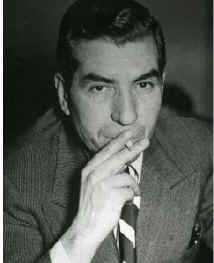 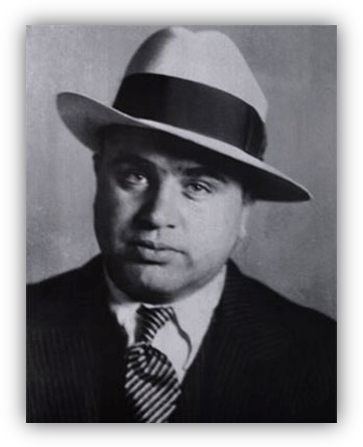 Kineska mafijaKineska mafija ili kineske trijade se sastoje od mnogih kriminalnih organizacija čije je sjedište u Kini, Maleziji, Hong Kongu, Tajvanu, Singapuru. Vrlo su aktivni i u Njujorku, Los Andželesu, Vankuveru i San Francisku. Njihov organizovani kriminal uključuje teške krađe, ubijstva, krijumčarenja droge, iznude, piratstvo, krivotvorenje novca i drugo. Od Talijana su počeli preuzimati krijumčarenje kokainom, a danas drže gotovo dvije trećine svjetskog tržišta kokaina. ‘Prvi milion’ zaradili su prekookeanskim krijumčarenjem ljudi i krađama automobila.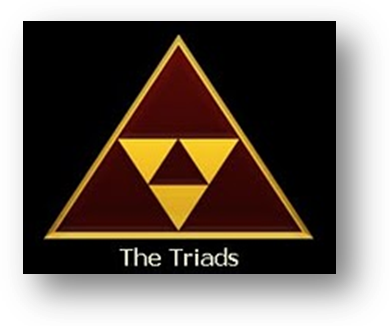 Kineski profesor kriminologije Su Đijan kaže da je "davno prohujalo vrijeme kada su Kinezi imali isti ili makar sličan standard". "Sve dublji jaz i raširena pohlepa za novcem donijeli su Kini, naročito u posljednjih nekoliko godina, i opasne kriminalce – hladnokrvne ubice i beskrupulozne pljačkaše". Takođe ističe da "mafijaški gangovi prijete da ugroze socijalnu stabilnost Kine," i procijenio je da "u Kini danas ima najmanje milion članova trijada", optužujući "korumpirane državne službenike i policajce da su omogućili opasnim mafijaškim udruženjima da djeluju širom Kine". Izraz trijade je relativno moderan engleski izraz koji se koristi za opisivanje simbola trougla koji se nalaze na zastavi i transparentima koje koristi Hung klan. Šefovi trijade se nazivaju dragonheads.  Trijade se vjeruje da kontrola carstvo vrijedno više milijardi dolara. Vjeruje se da najveća i najmoćnija trijada, Sun Yee On, ima preko 40.000 članova. Neimenovani vođa ili „Dragon Head“ ove trijade je imenovan na listi 50 najmoćnijih ljudi u Aziji.  Za Sun Yee On se pretpostavlja da imaju posebno dobre veze s hongkonškim tajkunima i  elitom Komunističke partije. Jedan visoki komunistički službenik ih je nazvao čak i kao "patriote". Druge i treće po veličini trijade su Who Sing Who  i 14K (14 stoji broj ceste sjedišta, a K označava Kowloon). 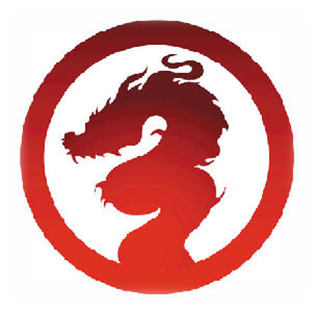 Istorija trijadeKorijeni trijade se nalaze u vijekovima starim tajnim društvima koji datiraju do 1000 godina prije nove ere, kada su seljaci često bili pod komandom zlih vođa i sami sebe štitili formiranjem samoodbrambenim grupama. Prema legendi prve trijade osnovali su kineski monasi posvećeni borbi protiv nepravde. S vremenom ove grupe, kako se navodi, postale su politički tako snažne da su bile u mogućnosti da potčine cara svojom voljom. Trijade su se razvile u 18. Vijeku iz bijednog društva koje je često sarađivalo sa stranim trgovcima kako bi donijeli opijum u Kinu. U 19. vijeku su djelovali kao tajno društvo za razliku od oštre vladavine dinastije Qing Manchu, koje mnogi smatraju etničkim Han Kinezima kao Varvarski autsajderi, a čiji je cilj zamijeniti ih starom Ming dinastijom. Neki istoričari vjeruju da su trijade imale ulogu u rušenju posljednjeg cara u 1911. godini. Trijade su napredovale u vojsku  u doba 1920-ih, 1930-ih i 1940-ih, gdje je na svom vrhuncu šangajska Zelena Banda imala preko 100.000 članova i imala je veze sa Čang Kai Šekom i napala novinara koji je kritikovao Kuomintang. Jedna od najpoznatijih Šangajskih ličnosti je Shanghai Du Yuesheng ("Big-Eared Du"), bivši dobavljač krompira koji je započeo svoj kriminalni život kao policajac prikupljanjem novca za zaštitu od lokalnog trgovaca opijuma. Kao šef bande koja je kontrolisala trgovinu opijumom, Šangaj je navodno usmjeravao više od 20 miliona dolara godišnje francuskoj vlasti koja mu je omogućila da nesmetano pokrene svoj rad u francuskom koncesiju. Do 1930-ih, Du je postao toliko uticajan da ga je Čang Kai Šek zaposlio u "Zavod za suzbijanje opijuma".  Živio je u kući sa tajnim vratima koja bi se mogla koristiti za brzi bijeg. Nakon što su komunisti preuzeli vlast u 1949, Mao je bio u mogućnosti da brzo uništi snagu trijade na kopnu. Mnogi članovi trijade su pobjegli u Hong Kong i Tajvan, a takođe u Sjevernu Ameriku i Evropu. 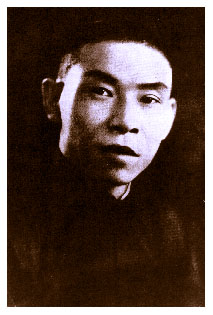 Trijade u Hong Kongu i KiniProcjenjuje se da postoji oko 50 bandi trijade u Hong Kongu. Trijade su bili aktivni u Hong Kongu gotovo od njegovog nastanka. Oni su sudjelovali u lokalnoj trgovini opijumom i pomagali korumpiranim britanskim policajcima. Godine 1898. korupcija je bila toliko ukorijenjena u Hong Kongu da je polovina policije smijenjena zbog primanja mita. Britanci su krenuli na trijade u Hong Kongu u agresivnoj antikorupcijskoj kampanji, koja je počela 1970. Oštro su ograničili uticaj trijade na policiju i državnu službu.  Trijade nisu više toliko snažne u Hong Kongu kao što su nekad bile. Godine 1997, procijenjeno je da se samo 5 do 10 posto "otkrivenih zločina" u Hong Kongu bio u vezi sa trijadama. Nakon gušenja u Hong Kongu, trijade su svoje baze i poslovanja preselile preko granice u južne kineske provincije kao što su Guangdong, Fujian, Guanxi i Yunnan, te u slobodnije utočište, kockarski raj, Makau. Trijade su dosta učinili na tržištu kauboj kapitalizma u Kini, ali je teško procijeniti koliko, jer oni rade tiho i iza scene. Djela koja često rade su davanje mita, iznude, prostitucija, krijumčarenja i uključeni su u poslove nekretninama i dionicama na tržištu.Članovi trijadeČlanovi trijade mogu uzeti mnoge oblike. Osim što su gangsteri, takođe su poštovani suci, državni službenici i političari. Članovi trijade su u prijateljskim odnosima s komunističkom elitom, ali su takođe pomogli prokrijumčariti pre-demokratske aktiviste iz zemlje. Mnogi gangster članovi sebe nazivaju članovi trijade, iako oni zapravo nisu članovi trijada. Trijade su kao granaste organizacije koje slijede strogi konfucijanskih etički kodeks u kojem se starješine poštuju. Kao u filmovima, trijade imaju tajne znakove, egzotična kod imena i tajne tetovaže. Simboli su vrlo važni. Čitav niz poruka mogu biti poslane kroz poglede i način na koji je ponudio cigaretu. Misterije koje okružuju trijade su sigurno veće nego kod talijanske mafije. Novi članovi trijade se uvode s raskošnim ritualima koji mogu trajati šest dana i uključuje vrlo simboličan obred. Novi kandidati ritual često počinju bosonogi, i nose posebnu robu i uče stvari kao što su pozdravi, posebno rukovanje, ritualni plesovi i taoističke i budističke molitve. Hung klan pozdravlja nove članove sa tridesetšest 200 godina starih zakletvi. Jedna od njih kaže: "Neću otkriti tajne Hung porodice, čak ni mojim roditeljima, bratu ili ženi. Nikada neću otkriti tajne za novac. Neka umrem od roja mačeva ako ne učinim tako." Napasti na drugog člana trijade je jedno od najgorih kaznenih djela koje član trijade može učiniti.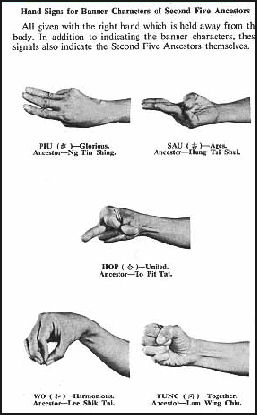 Nasilje i kriminal trijadaTrijade su tradicionalno napravili svoj novac putem trgovine drogom, kamatom na kreditima, prostitucijom, krijumčarenjima, krijumčarenjem vatrenog oružja i iznudom. Posljednjih nekoliko godina se bave više prevarama s kreditnim karticama, telefonskim prevarama, računaskim softverom i piratskim CD-ovima. Ponekad su članovi trijade uključeni u iznuđivanje novca od bogatih poslovnih ljudi i u plaćena ubijstva. Većina članova su malo vrijeme lopovi koji prodaju drogu i pornografiju na ulicama. Između 1945. i 2000, više od 700.000 prijavljenih članova trijade su uhapšeni za niz krivičnih dijela. Krivična djela počinjena od strane trijade su u porastu na kopnu i u Hong Kongu u kasnim 1990-ih. Vlast okrivljuje visoke stope nezaposlenosti i nedostatak mogućnosti zapošljavanja u Hong Kongu. Hong Kong trijade imaju napravljen veliki broj lažnih kreditnih kartica koristeći informacije iz kartica ukradenih u Kanadi, Sjedinjenim Državama i Evropi tako što instaliraju snimače na aparatima u trgovinama i restoranima. U nekim slučajevima trgovci su podmićeni kako bi dopustili da dođu do informacija. Sukobi nad kockanjem i prostitucijom među različitim trijadama su prilično uobičajeni. Kuhinjski nož je potpis trijadi, instrument mučenja, kažnjavanja i izvršenja. Tijela žrtava trijade su ponekad užasno osakaćena. Odsječene udove ponekad koriste kao upozorenje.  Članovi Big Circle trijade navodno uključuju bivše komandose Narodne oslobodilačke vojske naoružanih sa AK-47 automatskim puškama i pištoljima Crvena Zvezda. U jednom slučaju nasilja trijada, koji je privukao veluki publicitet, su gangsteri u poslovnim odijelima ušli u ured Leung Tin Wai, izdavača časopisa pod nazivom Sedmično iznenađenje, rekavši da hoće razgovarati o nekim štamparskim poslovima. Nekoliko trenutaka kasnije Leungova ruka i palac su otsječeni mesarskim nožem. Niko nije siguran ko je naručio napad, ali je najvjerovatnije došlo do toga zbog članka o organizovanom kriminalu koji je taj časopis trebao izdati. U Makau, trijade su drsko ubile tri državna službenika i zatvorskog čuvara i bombardirali automobil šefa policije, koji je jedva izbjegao napad. U maju 1997, došlo je do ubijstva u kojem su tri osobe izrešetane metcima, dok su sjedili u automobilu,  po danu, u centru Makaua. Jedna od žrtava bio je Sek Weng-cheog, vjeruje se da je desna ruka za "Slomljen Zub Koi", pretpostavljeni „zmaj“, odnosno glava 14K, Makaove najveće i najozloglašenije trijade. Vjeruje se da su se ubijstva desila zbog rata suparničkih trijada 14K i manje Soi Fong. Jedan od najpoznatijih mafijaša u Hong Kongu i Makau je bio Wan "Slomljen Zub" Huok-koi, vođa 14K trijade. Kratko i poznat kao loše oblačeći, pojavljivao se u tamno-prugastim odijelima, krem cipelama i dijamantnim prstenom. On je volio provesti cijelu noć u kockarnice i često ne ustati iz kreveta do kasno u poslijepodnevnim satima. Wan je uhapšen u maju 1998, nekoliko satai nakon eksplozije automobila šefa policije u Makau. „Slomljen Zub i dalje vodi 14K trijadu iz zatvora preko mobitela, kao i davanjem naloga putem njegovog brata koji je takođe bio zatvoren. On je navodno imao česte posjete dama u svoju ćeliju. Jedan stražar koji je pokušao dovesti malo discipline u zatvor, ubijen je iz vatrenog oružja ispred kafića na njegov slobodan dan.“ 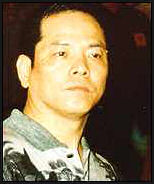 Cheung "Big Spender" Tze-Keung je možda hongkonški najpoznatijih gangster u 1990-im. Običan čovjek s ispupčenim čelom, bio je sitni lopov dok dok nije počeo igrati na veliko 1991, kada su on i njegova banda oteli oklopni kamion sa 20 miliona dolara do vazdušne luke. On je zaradio njegov nadimak sa kupovinom desetina najnovijih sportskih automobila. Godine 1990, Cheung i njegova banda oteli dva najbogatija tajkuna u Hong Kongu, Walter Kwok-a, jednog od najbogatijih svjetskih programera i Victor Li-a, sina milijardera Li Ka-shing-a  i držao ih je za otkupninu od 210 miliona dolara. Iako Kwok odbija razgovarati o tome i tvrdi da se nikada nije dogodilo, Newsweek je izjavio da je njegov auto bio prisiljen sići s ceste zbog otmičara, a on je otet. Vratio se za manje od 24 sata nakon što je porodica platila otkupninu od 80 miliona dolara. Sličan scenarij se dogodio i Li-u. On je bio odveden nakon što je njegova ljubičasta limuzina bila odgurana s ceste i navodno čuvana u zamrzivaču sa izbušenim rupama za vazduh na njemu. Otkupninu od 125 miliona dolara bila je plaćena za njegovo oslobađanje. Cheung navodno čuva 50 miliona dolara od otkupnine za sebe, a preostalih 75 miliona dolara je podijelio među svojim saradnicima. Policija koristi plaćene doušnike i tajne policajce za uhićenje članova trijade. Godine 1994, Vlada je donijela zakone, što je omogućilo policiji da ispita legitimne financijske imovine članova trijade. Čak i tako tužioci imaju problema s članovima trijade za velika zločinačka dijela zbog zakona o ljudskim pravima u Hong Kongu koji sprečava zarobljavanje. Često, kada su članovi uhapšeni budu osuđeni za relativno male zločine i služe kratke zatvorske kazne. Na kopnu, trijade često kupuju zaštitu od policije, Komunističke partije i visokih državnih dužnosnika. Godine 2000. Šangajski ljudski sud je zaključio svoj prvi veliki slučaj sa trijadama od 1940. Dvojica čelnika su osuđeni na smrt, ali su izašli s dvije godine uslovne kazne zbog zločina koje su uhapšeni. U oktobru 2009, sud u Chongqing-u je osudio šest članova organizovanog kriminala na smrt na temelju optužbi za ubijstvo i zlostavljanje iznude. Kriminalnoj grupa je bila uključena u kockanje, prostituciju i korupciju. Mnogi osuđeni članovi trijade završili su u Makauovom centralnom zatvoru, smješten na ostrvu dalekom milju od obale. Okružen je 20 stopa visokim zidom i poznat je po svojim strašnim uslovima. Nasilje je često i stražari često puštaju zatvorenike da se tuku. Nakon masovne antikriminalne kampanje u 1998. godini,  90% od 720 zatvorenika u Centralnom zatvoru su bili pripadnici trijade. Članovi trijade su držani zajedno u jednom području i držani daleko od suparničkih trijada. 	Na pitanje šta će se dogoditi sa trijadama, jedan kriminalni dužnosnik je rekao: "Dok će se sigurno neki kriminalci preseliti u inostranstvo, većina zasigurno neće. Postoje razni razlozi: Neki neće moći radi porodice, a nekima će nedostajati financijska potpora potrebna za selidbu."ZaključakOvaj tip organizovanog kriminala nije karakterističan samo za Kinu, postoji i u drugim zemljama: Rusija, SAD, Italija, Japan i iako riječ mafija danas ima široku primjenu, u ovom sam radu iznosio sve o kineskoj mafiji.Organizacija, čije članove veže omertá (zakletva ćutnje), zakon vendete (osvete), te snažan osjećaj lojalnosti, toliko je snažna i infiltrirana u sve pore društva da se čini gotovo nemoguće iskorijeniti je. Možda je upravo zbog svoje centralističke strukture i svojih čvrstih, neprekršivih zakona, mafija svejednako nerješiv društveni fenomen, ali i problem. No, sama mafija nije jedini problem. Problem je, čini mi se, što se mafijaške metode koriste kao modus operandi i u drugim društvenim sferama.Literatura1.Norman MacKenzie: Tajna društva,  AGM, Zagreb, 20022.http://www.port.ba/index.php?option=com_content&view=article&id=7243&catid=54&Itemid=1353.http://en.wikipedia.org/wiki/Triad_(underground_society)4.http://www.roblox.com/Al-Capone-2-item?id=351872275.http://www.hollywoodusa.co.uk/GravesOutofLA/luciano.htmwww.maturski.org